: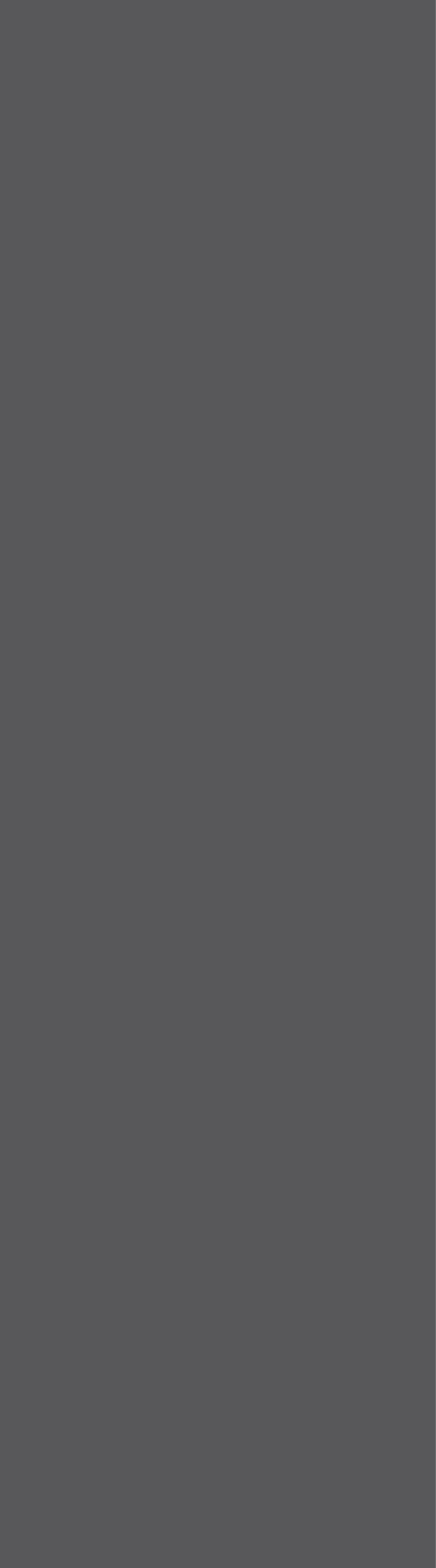 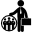 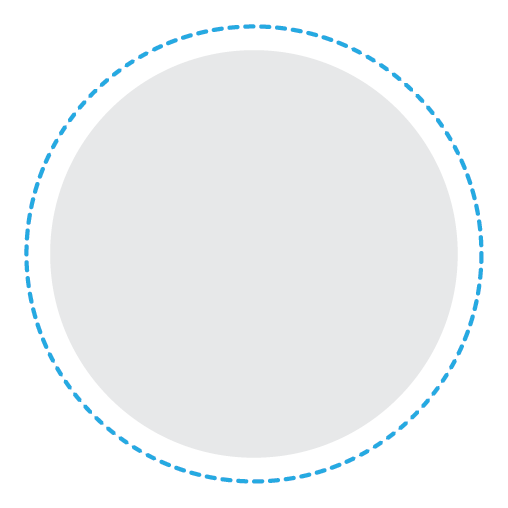 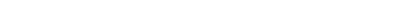 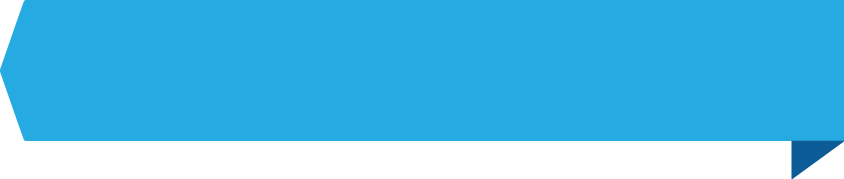 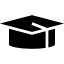 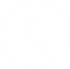 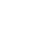 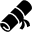 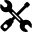 